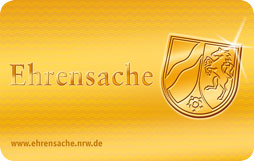 Die EhrenamtskarteMit der Einführung der Ehrenamtskarte würdigen das Land Nordrhein-Westfalen unddie Gemeinde Vettweiß das ehrenamtliche und freiwillige Engagement der Bürgerinnen undBürger in den Städten und Gemeinden. Die Ehrenamtskarte ist sichtbarer Ausdruckder öffentlichen Anerkennung und Würdigung. Sie gilt zugleich als Dankeschön gegenüberden Bürgerinnen und Bürgern, die sich in besonderer Weise für die Gemeinschafteinsetzen. Wer sich ehrenamtlich engagiert, verbringt sehr viel Zeit damit, sich für andere Menschen, für Institutionen, für den Ort oder für die Gemeinde einzubringen. Dieser hohe Einsatz ist nicht selbstverständlich und verdient Anerkennung. Die Ehrenamtskarte des Landes Nordrhein-Westfalen ist gedacht, ein Zeichen des Dankes und der Wertschätzung zu setzen.Die Ehrenamtskarte NRW berechtigt ihre Inhaberinnen und Inhaber, zahlreiche attraktive Angebote in verschiedenen teilnehmenden öffentlichen und privaten Einrichtungen in ganz Nordrhein-Westfalen vergünstigt in Anspruch zu nehmen. Unter www.ehrensache.nrw.de finden Sie stets eine aktuelle Übersicht aller landesweit geltenden Vergünstigungen.Antragstellende müssen für die Vergabe der Ehrenamtskarte folgende Voraussetzungen erfüllen:mindestens fünf Stunden ehrenamtliche Arbeit pro Woche (250 Stunden/Jahr) leisten, bereits mindestens zwei Jahre ehrenamtlich tätig gewesen sein, ehrenamtliche Arbeit ausschließlich für Dritte ohne Aufwandsentschädigung leisten, die über Erstattung von Kosten hinausgeht,in der Gemeinde Vettweiß wohnen und hier ehrenamtlich tätig sein, in der Gemeinde Vettweiß ehrenamtlich tätig sein und woanders wohnen,in der Gemeinde Vettweiß wohnen und woanders ehrenamtlich tätig sein.Es können Tätigkeiten bei verschiedenen Organisationen zusammengerechnet werden, um die Anforderung eines mindestens fünfstündigen  Engagements pro Woche zu erfüllen. Sollten Sie Ihren durchschnittlich mindestens fünfstündigen zeitlichen Aufwand pro Woche bei mehr als einer Trägerorganisation leisten, füllen Sie bitte für jede Organisation ein eigenes Anmeldeformular aus und reichen Sie alle Bewerbungsformulare zusammen ein. Ansprechpartner für weitere Fragen und Hinweise:Frau Birgit Bär, Stabsstelle Bügermeisterbüro, Telefon 02424/209208, E-Mail bbaer@vettweiss.de, Gereonstraße 14, 52391 Vettweiß 	Beachten Sie den Flyer oder informieren Sie sich unter www.ehrensache.nrw.de	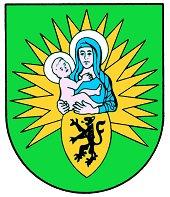 V e t t w e i ß
Gemeinde mit
W e i t b l i c k